Being Reconciled to God – April 12, 2020Important Points to KnowGod loves you – John 3:16God has a plan for your life – Jeremiah 29:11God sent His Son to make your life safe and sound – John 3:17Man is separated from God because he has chosen his own way – Romans 3:23, Isaiah 53:6Man can know God and His plan if he will repent and follow God through His Word – 1 John 1:9, Acts 3:192. What do I need to do?Acknowledge your sin and that you are separated from God – that you have been running your own life. Proverbs 14:12, 1 John 1:9Repent for your sin and turn to God accepting Jesus Christ, making a commitment to follow Him. Acts 3:19, Romans 10:9-10Romans 3:23 – All have sinned and fallen short of God’s planRomans 6:23 – The wages of sin is death, but the GIFT of God is eternal life in Christ JesusJohn 3:16-17 – God sent His Son so that you could be born again and your life would be made safe and sound and spend eternity with HimRevelation 3:20 – He stands at the door knocking for ALL people to respond - John 16:8, 1 Timothy 2:4, Ezekiel 33:11Romans 10:9-10 – Accept Jesus as Savior and Lord of your life. John 1:12 – You have become a child of God John 14:6 - Follow His Word: He is the Way, the Truth and the LifeWhat do I need to do now?Ask the Father to baptize with the other HELPER - the Holy Spirit, John 14:16-17, Luke 11:13, Acts 1:8, 5:32, John 16:13Submit to God Daily, James 4:7-10, Luke 9:23Get in the Word Daily and Obey what you read and the Holy Spirit teaches you, John 17:17, Ephesians 5:25-27, Matthew 6:33, 4:4, John 14:21, John 14:26, Proverbs 8:34Pray Daily, Philippians 4:6-7, Jeremiah 33:3, Luke 18:1-8Memorize key foundational scriptures: John 3:16-17, 1 John 1:9, 1 John 5:14-15, 2 Corinthians 1:20, Isaiah 55:8-11, Galatians 6:7-9, etc…Topic Study the Word of God to know more about His Plan for your life: Holiness, Health, Finances, etc…, 2 Timothy 2:15, 3:16-17Become a part of a body of Believers, Hebrews 10:24-25, 1 Corinthians 14Do His Word and Be led by His Spirit, John 14:21, Romans 8:14Building a strong foundationLuke 6:46-49, Matthew 21:42, Ephesians 2:20Luke 9:23, Galatians 5:24Matthew 6:33, 4:4Romans 12:1-2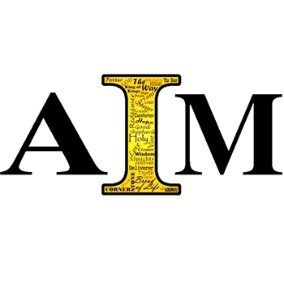 Galatians 5:22-23, 2 Peter 3:1-10TheAIMChurch.com